How to pair Q bulbs with your Q StationBefore pairing light bulbs to your Q Station, make sure your Q Station is powered on. 3 easy steps can let you finish the pairing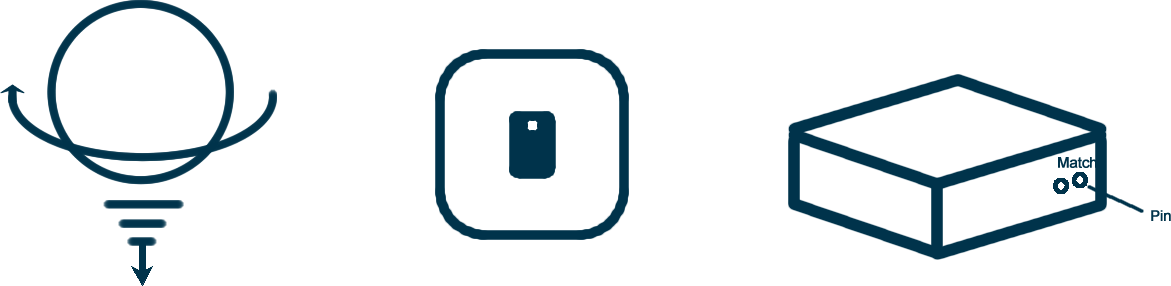 1. Screw in light bulbs2. Turn on light bulbs3. Use pin to push down match button for 1 clickWait a few seconds and your light bulbs will be blinking and steadily on with green color. It means your light bulbs has been paired with your Q Station.If you found some bulbs was not turned green, please try above steps once again.